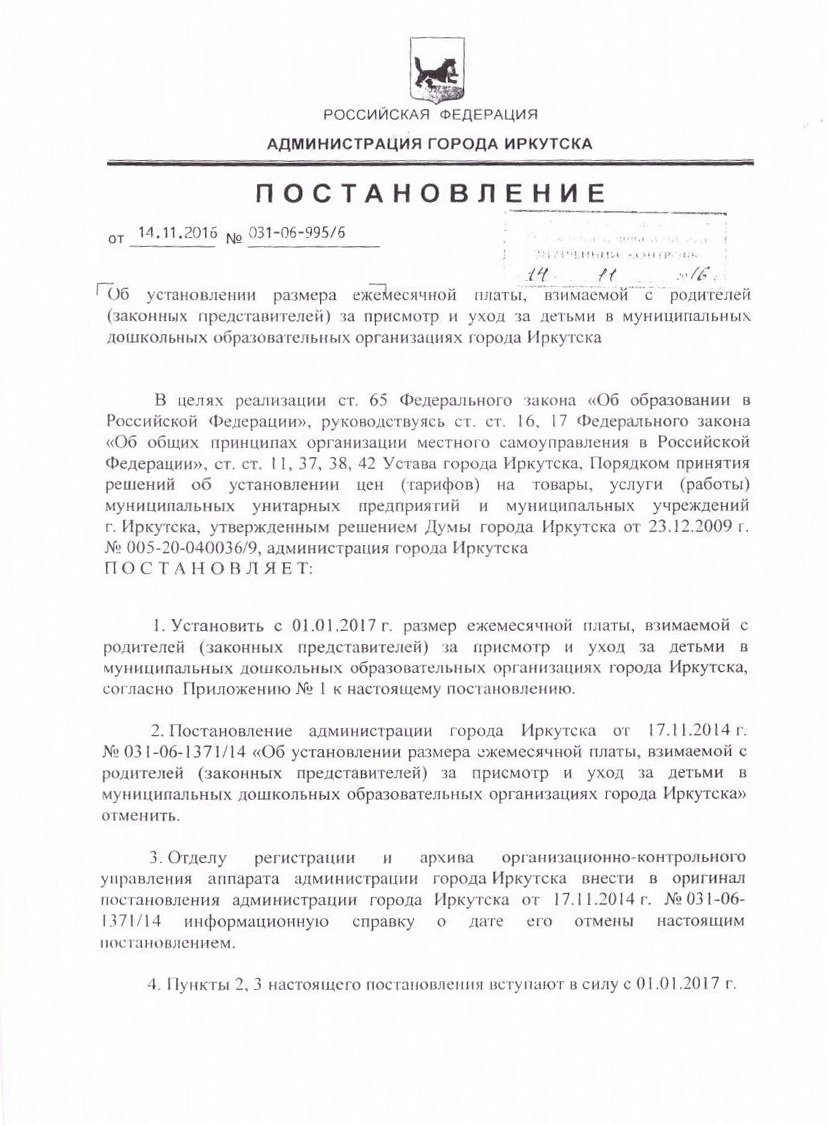 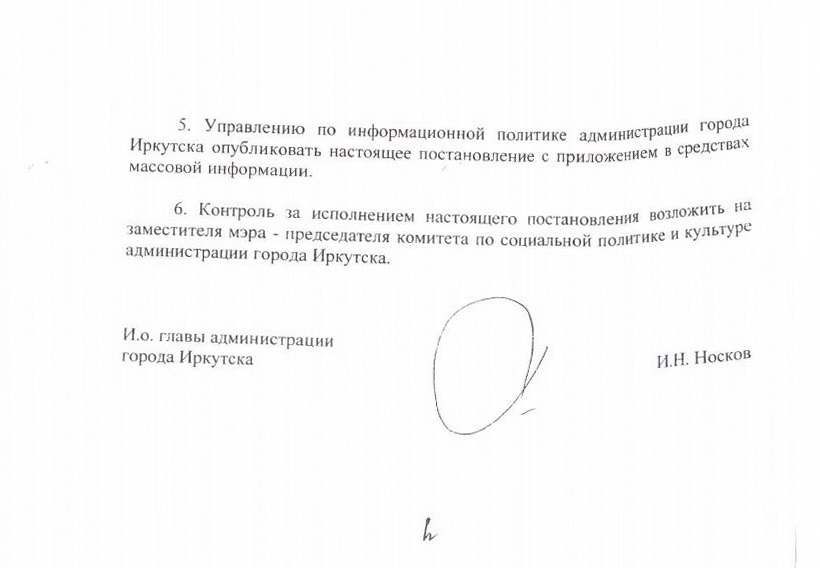                                                                               Приложение №1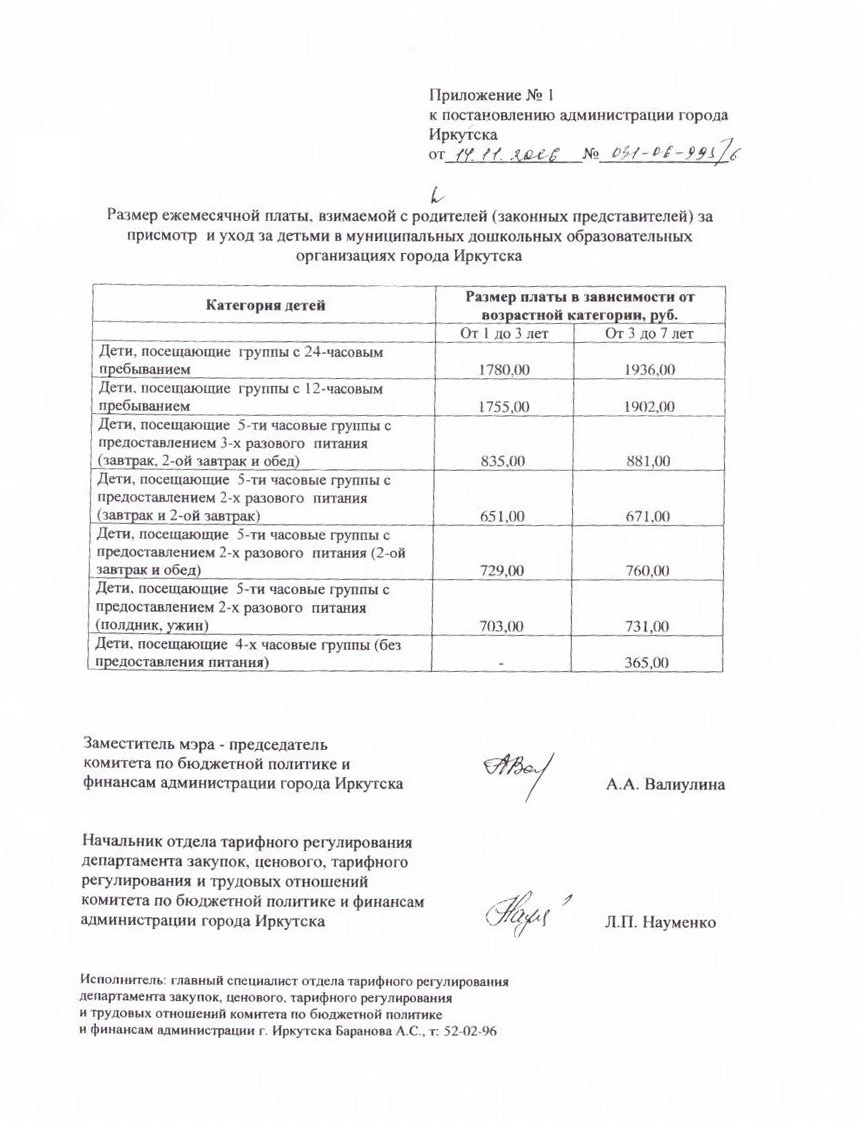 